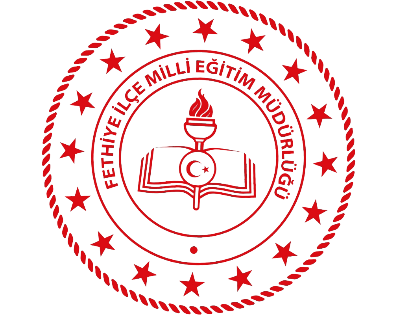 FETHİYE İLÇE MİLLİ EĞİTİM MÜDÜRLÜĞÜ23 NİSAN ULUSAL EGEMENLİK VE ÇOCUK BAYRAMIRESİM YARIŞMASI ŞARTNAMESİ2022-2023Yarışmanın AmacıMadde-1- Fethiye İlçe Milli Eğitim Müdürlüğü tarafından, 23 Nisan Ulusal Egemenlik ve Çocuk Bayramı etkinlikleri çerçevesinde; TBMM’nin kuruluşunun kutlanması, ilk meclisin açılmasının öneminin vurgulanması ve  ulusal değerlere sahip çıkılması amacıyla;  çocuk gözünden ve onların iç dünyalarını anlatan eserlerin katılacağı resim yarışması düzenlenmektir.Yarışmanın KonusuMadde-2- Yarışma konusu “Ben, Hayallerim ile Çocuğum” dur.Yarışmaya KatılacaklarMadde-3- Yarışmaya ilçemizdeki resmî/özel ilkokul ve ortaokul öğrencileri katılacaktır. Yarışmaya katılımda gönüllülük esastır. İlkokul ve Ortaokul Öğrencileri Resim Yarışması Başvuru ŞartlarıYarışmaya resmi ve özel ilkokul ve ortaokul öğrencileri katılabilecektir.Resimlerde konu “Ben, Hayallerim ile Çocuğum” olmalıdır.Temaya sadık kalınmalıdır.Resimlerin 35x50 cm ölçülerinde resim kâğıdına yapılmış olup ve siyah fon kartonuna paspartulu olması gerekmektedir. Boyama serbest teknikle yapılacaktır.(Guaj, pastel, kuru boya vb.)Her öğrenci yarışmaya en fazla bir (1) eserle katılacaktır.Danışman öğretmen tarafından EK-1 Katılımcı Formu yarışmaya katılan her öğrenci için ayrı ayrı doldurulacaktır.Öğrenci velisine EK-2 Veli İzin ve Açık Rıza Taahhütnamesi imzalatılacaktır.Eserlerin ARKA YÜZÜNE sadece RUMUZ yazılacaktır.İlçe Milli Eğitim Müdürlüğüne elden teslim edilecek olan zarfın içerisine EK-1 ve EK-2 konularak zarfın üzerine sadece RUMUZ yazılacaktır ve bu zarf resme iliştirilecektir.Yarışmaya katılan resim daha önce başka bir yarışmaya katılmamış ve ödül almamış olmalıdır.Gönderilen resimler katlanmamalı veya rulo yapılmamalıdır.Resimlerin ön yüzüne herhangi bir bilgi yazılmamalıdır.Müdürlüğümüzce yapılan değerlendirme sonuçları kesin olup, itiraz edilemeyecektir.BaşvuruMadde-4- Her okul, Okul Eser İnceleme Komisyonunca birinci seçilen eseri 12 Nisan 2023 Çarşamba günü mesai bitimine kadar İlçe Milli Eğitim Müdürlüğümüz Özel Büro Birimi'ne elden teslim edecektir. Ayrıca resmi yazı ile DYS üzerinden gönderilecektir. Zamanında teslim edilmeyen eserler dikkate alınmayacaktır. Değerlendirme:    Değerlendirmeler, İlçe Milli Eğitim Müdürlüğü Eser İnceleme Komisyonu tarafından ekteki ölçeklere göre yapılacaktır.Ödül Töreni ve Ödüller Madde-5-Ödül töreni 24 Nisan 2023 Pazartesi günü yapılacaktır. Yarışmada her kademede ilk üçe giren öğrenciler ödüllendirilecektir.İlkokul Resim Yarışması  Ödülleri;    Birincilik Ödülü: 250 TL kırtasiye hediye çeki
   İkincilik Ödülü: 150 TL kırtasiye hediye çeki 
   Üçüncülük Ödülü: 100 TL kırtasiye hediye çekiOrtaokul ResimYarışması Ödülleri;              Birincilik Ödülü: 250 TL kırtasiye hediye çeki
             İkincilik Ödülü: 150 TL kırtasiye hediye çeki             Üçüncülük Ödülü: 100 TL kırtasiye hediye çeki

TakvimMadde-6-Yarışmanın takvimi aşağıdaki şekilde planlanmıştır.Not: Tereddüt edilen hususlarda İlçe Milli Eğitim Müdürlüğümüz ile iletişime geçilebilir.EKLEREk-1 Katılımcı Başvuru Formu (Etiket)Bu form (etiket) doldurularak, İlçe Milli Eğitim Müdürlüğüne gönderilecek olan zarf içerisine konularak zarfın üzerine sadece RUMUZ yazılacak şekilde elden teslim edilecektir. 						Ek 2: Veli İzin ve Açık Rıza TaahhütnamesiYukarıda bilgileri bulunan ve velisi olduğum öğrencinin bu kılavuz kapsamında belirtilen etkinliğe/etkinliklere katılımına izin verdiğimi, katılım sağlanan eserin, adı geçen öğrenciye ait olduğunu, eserin daha önce düzenlenen hiçbir yarışmada derece, ödül vb. kazanmadığını ve herhangi bir yarışma kapsamında sergilenmediğini, Millî Eğitim Bakanlığı Özel Öğretim Kurumları Genel Müdürlüğünce her türlü yayın organında süresiz yayınlanabileceğini, yapacağı çalışmalarda kullanılabileceğini ve söz konusu yarışmaya ait şartname hükümlerini aynen kabul ettiğimi taahhüt ederim.6698 Sayılı Kişisel Verilerin Korunması Kanunu kapsamında tarafıma gerekli bilgilendirme yapılmıştır. Katılım sağladığımız etkinlik kapsamında, öğrencimin eserinin ve kişisel verilerinin kamuoyu ile paylaşımı ve tanıtımı amacıyla, Millî Eğitim Bakanlığının merkez ve taşra teşkilatı siteleri ile sosyal medya hesaplarında kullanılmasına onay veriyorum.    …/…/20………………………………………………………..……………………………………………………..(Öğrenci Velisinin Adı-Soyadı, imzası)  Okullara Duyurunun Yapılması31.03.2023Okullarda Dereceye Giren Eserlerin İlçe Millî Eğitim Müdürlüğüne Teslim Edilmesi12.04.2023Sonuçların Açıklanması 14.04.2023Ödül Töreni24.04.2023RESİM YARIŞMASI DEĞERLENDİRME ÖLÇEĞİRESİM YARIŞMASI DEĞERLENDİRME ÖLÇEĞİRESİM YARIŞMASI DEĞERLENDİRME ÖLÇEĞİRESİM YARIŞMASI DEĞERLENDİRME ÖLÇEĞİRESİM YARIŞMASI DEĞERLENDİRME ÖLÇEĞİRESİM YARIŞMASI DEĞERLENDİRME ÖLÇEĞİRESİM YARIŞMASI DEĞERLENDİRME ÖLÇEĞİRESİM YARIŞMASI DEĞERLENDİRME ÖLÇEĞİRESİM YARIŞMASI DEĞERLENDİRME ÖLÇEĞİRESİM YARIŞMASI DEĞERLENDİRME ÖLÇEĞİKonu:Konu:Tarih:ESER 
NOYaratıcılık Yaratıcılık Özgünlük (Orijinallik)Konuya uygunlukTekniğe uygun çizim ve boyamaKompozisyonKompozisyonTemizlik ve düzenTOPLAM PUANTOPLAM PUANESER 
NO2020201520151510100100123456789101112131415161718192021222324252627282930Yarışmanın AdıRumuz Öğrenci Adı Soyadı Cinsiyeti󠇀 Kız  󠇀  󠇀  󠇀 Kız  󠇀  󠇀  󠇀 Erkek   󠇀  󠇀 Erkek   󠇀  Sınıfı  NumarasıNumarasıOkul AdıOkul MüdürüAdı SoyadıOkul Koordinatör Öğretmen Adı Soyadı Okul Adresiİlİlçeİletişim Telefon Numarası  Yarışma AdıRumuzÖğrenci Adı Soyadı Cinsiyeti󠇀 Kız  󠇀  󠇀 󠇀 Erkek󠇀 ErkekSınıfı NumarasıVeli Telefonu Okul Adıİlçeİl